Муниципальное казенное дошкольное образовательное учреждение  «Детский сад №60» городского округа Нальчик Кабардино-Балкарской РеспубликиПринято  на заседании педсовета Протокол №4 от 31.05.2021г.                                                                              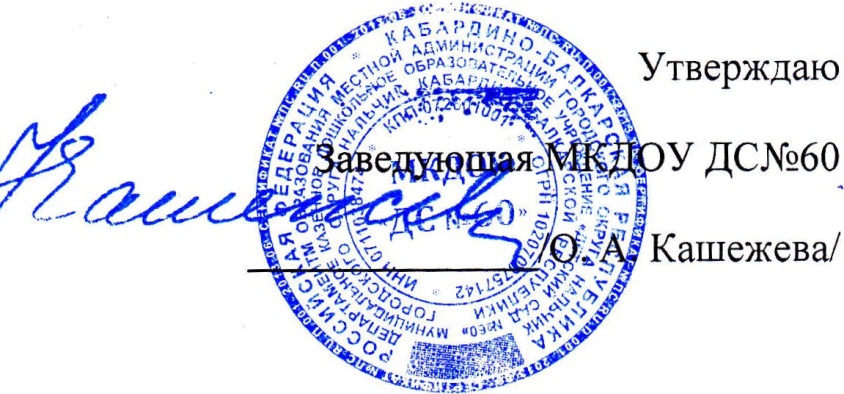                                                                                                   Приказ № 37 от 01.06.2021г.                                                              ПОЛОЖЕНИЕО ПРАВИЛАХ ПРИЕМА ОБУЧАЮЩИХСЯ В МКДОУ «ДС№60»1. Общие положенияПоложение о  приеме воспитанников в Муниципальное казенное  дошкольное образовательное учреждение «Детский сад № 60» (далее – Учреждение)  разработано в соответствии с федеральным законом Российской Федерации от 29.12.2012г. № 273-ФЗ «Об образовании в Российской Федерации», Федеральным законом Российской Федерации от 27 июля 2010 года №210-ФЗ «Об организации предоставления государственных и муниципальных услуг», постановлением Местной администрации городского округа Нальчик КБР от 21 декабря 2011 года №2848 «О Правилах разработки и утверждения административных регламентов предоставления муниципальных услуг», постановлением №994 от20.06.2019г. Местной администрации городского округа Нальчик КБР Об утверждении административного регламента по предоставлению муниципальной услуги «Прием заявлений,постановка на учет и зачисление детей в образовательные учреждения, реализующие основную образовательную программу дошкольного образования (детские сады)»,Уставом учреждения.1.2.Настоящее Положение определяет правила приема в Учреждение всех граждан, имеющих право на получение дошкольного образования, а также прием в  Учреждение граждан, имеющих право на получение дошкольного образования и проживающих на территории, за которой закреплено Учреждение.1.3. Проживающие в одной семье и имеющие общее место жительства дети имеют право преимущественного приема в государственные и муниципальные образовательные организации, в которых обучаются их братья и (или) сестры.1.4. В приеме ребенка  в Учреждение  может быть отказано  лишь в случае  отсутствие  в нем свободных мест.1.5. Учреждение обязано ознакомить родителей (законных представителей) с уставом, лицензией на осуществление образовательной деятельности, с образовательной программой и другими документами, регламентирующими организацию и осуществление образовательной деятельности, права и обязанности воспитанников.Копии указанных документов, информация о сроках приема документов, размещены  на информационном стенде образовательной организации и на официальном сайтеhttp://nal60nshds.ruФакт ознакомления родителей (законных представителей) ребенка, в том числе через официальный сайт образовательной организации, с указанными документами фиксируется в заявлении о приеме в образовательную организацию и заверяется личной подписью родителей (законных представителей) ребенка.                               2. Правила приема в дошкольное учреждение2.1.Прием детей в Учреждение осуществляется в течение всего календарного года при наличии свободных мест.       Заявление для направления в государственную или муниципальную образовательную организацию представляется в орган исполнительной власти субъекта Российской Федерации или орган местного самоуправления на бумажном носителе и (или) в электронной форме через единый портал государственных и муниципальных услуг (функций) и (или) региональные порталы государственных и муниципальных услуг (функций).      Заявление о приеме представляется в образовательную организацию на бумажном носителе и (или) в электронной форме через единый портал государственных и муниципальных услуг (функций) и (или) региональные порталы государственных и муниципальных услуг (функций).      В заявлении для направления и (или) приема родителями (законными представителями) ребенка указываются следующие сведения:а) фамилия, имя, отчество (последнее - при наличии) ребенка;б) дата рождения ребенка;в) реквизиты свидетельства о рождении ребенка;г) адрес места жительства (места пребывания, места фактического проживания) ребенка;д) фамилия, имя, отчество (последнее - при наличии) родителей (законных представителей) ребенка;е) реквизиты документа, удостоверяющего личность родителя (законного представителя) ребенка;ж) реквизиты документа, подтверждающего установление опеки (при наличии);з) адрес электронной почты, номер телефона (при наличии) родителей (законных представителей) ребенка;и) о выборе языка образования, родного языка из числа языков народов Российской Федерации, в том числе русского языка как родного языка;к) о потребности в обучении ребенка по адаптированной образовательной программе дошкольного образования и (или) в создании специальных условий для организации обучения и воспитания ребенка-инвалида в соответствии с индивидуальной программой реабилитации инвалида (при наличии);л) о направленности дошкольной группы;м) о необходимом режиме пребывания ребенка;н) о желаемой дате приема на обучение.                В заявлении для направления родителями (законными представителями) ребенка дополнительно указываются сведения о государственных или муниципальных образовательных организациях, выбранных для приема, и о наличии права на специальные меры поддержки (гарантии) отдельных категорий граждан и их семей (при необходимости).          При наличии у ребенка братьев и (или) сестер, проживающих в одной с ним семье и имеющих общее с ним место жительства, обучающихся в государственной или муниципальной образовательной организации, выбранной родителем (законным представителем) для приема ребенка, его родители (законные представители) дополнительно в заявлении для направления указывают фамилию (-ии), имя (имена), отчество(-а) (последнее - при наличии) братьев и (или) сестер.документ психолого-медико-педагогической комиссии (при необходимости);документ, подтверждающий потребность в обучении в группе оздоровительной направленности (при необходимости).          Для направления родители (законные представители) ребенка дополнительно предъявляют документ, подтверждающий наличие права на специальные меры поддержки (гарантии) отдельных категорий граждан и их семей (при необходимости), а также вправе предъявить свидетельство о рождении ребенка, выданное на территории Российской Федерации, и свидетельство о регистрации ребенка по месту жительства или по месту пребывания на закрепленной территории по собственной инициативе. При отсутствии свидетельства о регистрации ребенка по месту жительства или по месту пребывания на закрепленной территории родитель (законный представитель) ребенка предъявляет документ, содержащий сведения о месте пребывания, месте фактического проживания ребенка.         Для направления и/или приема в образовательную организацию родители (законные представители) ребенка предъявляют следующие документы:документ, удостоверяющий личность родителя (законного представителя) ребенка, либо документ, удостоверяющий личность иностранного гражданина или лица без гражданства в Российской Федерации2.2. Документы о приеме подаются в Учреждение, в которое получено направление МКУ Департамент образования Местной администрации г. о. Нальчик.2.3. Прием детей в Учреждение  осуществляется по личному заявлению одного из родителей (законных представителей) при предъявлении оригинала документа, удостоверяющего личность  родителей (законных представителей), либо оригинала документа, удостоверяющего личность иностранного гражданина и лица без гражданства в Российской Федерации.В заявлении родителями (законными представителями) ребенка указываются следующие сведения:а) фамилия, имя, отчество (последнее – при наличии) ребенка;б) дата и место рождения ребенка;в) фамилия, имя, отчество (последнее – при наличии) родителей (законных представителей) ребенка;г) адрес места жительства ребенка, его родителей (законных представителей);д) контактные телефоны родителей (законных представителей) ребенка.Примерная форма заявления размещена на сайте Учреждения в сети интернет:http://nal60nshds.ru2.4. Прием детей, впервые поступающих в Учреждение, осуществляется на основании медицинского заключения.2.5. Также для приема в Учреждение:а) родители (законные представители) ребенка, проживающие на закрепленной территории и  не проживающие на закрепленной территории, для зачисления ребенка в Учреждение дополнительно предъявляют:-  оригинал свидетельства о рождении ребенка;- документ, подтверждающий родство заявителя (или законность представления прав ребенка);-  свидетельство о регистрации ребенка по месту жительства или по месту пребывания на закрепленной территории или документ, содержащий сведения о регистрации ребенка по месту жительства или по месту пребывания;б) родители (законные представители) детей, являющихся иностранными гражданами или лицами без гражданства, дополнительно предъявляют документ, подтверждающий родство заявителя (или законность представления прав ребенка), и документ, подтверждающий право заявителя на пребывание в Российской Федерации.Иностранные граждане и лица без гражданства представляют все документы на русском языке или вместе с заверенным в установленном порядке переводом на русский язык.Для приема родители (законные представители) ребенка дополнительно предъявляют в образовательную организацию свидетельство о рождении ребенка (для родителей (законных представителей) ребенка - граждан Российской Федерации), свидетельство о регистрации ребенка по месту жительства или по месту пребывания на закрепленной территории или документ, содержащий сведения о месте пребывания, месте фактического проживания ребенка, медицинское заключение.2.6. Копии предъявляемых при приеме документов хранятся в Учреждении в личном деле ребенка на время обучения ребёнка. Требования представления иных документов для приема детей в Учреждение в части, не урегулированной законодательством об образовании, не допускается.2.7. Дети с ограниченными возможностями здоровья принимаются в Учреждение на обучение по адаптированной образовательной программе дошкольного образования только с согласия родителей (законных представителей) и на основании рекомендаций психолого-медико-педагогической комиссии.2.8. Факт ознакомления родителей (законных представителей) ребенка, в том числе через информационные системы общего пользования, с лицензией на осуществление образовательной деятельности, уставом Учреждения и иными документами фиксируется в заявлении о приеме и заверяется личной подписью родителей (законных представителей) ребенка. Также подписью родителей (законных представителей) ребенка фиксируется согласие на обработку их персональных данных и персональных данных ребенка в порядке, установленном законодательством Российской Федерации.2.9. Заявление о приеме в Учреждение и прилагаемые к нему документы, представленные родителями (законными представителями) детей, регистрируются заведующим Учреждения или уполномоченным им должностным лицом, ответственным за прием документов, в журнале приема заявлений о приеме в Учреждение. После регистрации заявления, родителю (законному представителю) ребенка выдается расписка в получении документов, содержащая информацию о перечне, представленных документов. Расписка заверяется подписью заведующей и печатью Учреждения.2.10. Дети, не попавшие в текущем году в Учреждение, остаются на учете, нуждающихся в предоставлении места в Учреждении. Место в Учреждении ребенку предоставляется при освобождении мест в соответствующей возрастной группе в течение года.2.11. После приема документов Учреждение заключает договор об образовании по образовательным программам дошкольного образования с родителями (законными представителями) ребенка.2.12. Заведующий Учреждением  издает приказ о зачислении ребенка в Учреждение  в течение трех рабочих дней после заключения договора. Приказ в трехдневный срок после издания размещается на сайте Учреждения в сети интернет.После издания приказа о зачислении, ребенок снимается с учета детей, нуждающихся в предоставлении места в Учреждении.2.13. На каждого  ребенка, зачисленного в Учреждение, заводится личное дело, в котором хранятся все данные документы.3. Плата, взимаемая с родителей (законных представителей) за присмотр и уход за детьми3.1.Взимание платы с родителей за присмотр и уход за детьмипроизводится в соответствии с законодательством Российской Федерации, с постановлением Главы местной администрации городского округа Нальчик КБР.  От платы за содержание детей в дошкольной образовательной организации освобождаются:на 100%:- семьи с детьми-инвалидами;- семьи студентов очной формы обучения;- дети - сироты и дети, оставшиеся без попечения родителей.От платы за содержание детей в дошкольной образовательной организации освобождаются:на 65%: - многодетные семьи.Родителям (законным представителям) выплачивается также компенсация внесенной ими родительской платы:- на первого ребенка в размере 20 %;- на второго ребенка в размере 50%;- на третьего ребенка и последующих детей в размере 70%.Плата за присмотр и уход за детьми вносится в срок, установленный договором с родителями  об образовании по образовательным программам дошкольного образования     МКДОУ ДС №60                                                                                                                                   4. Делопроизводство4.1. В дошкольном  учреждении  ведется «Журнал учета движения детей».Он предназначен для регистрации сведений о детях, посещающих учреждение, и родителях (законных представителях), а также для контроля за движением контингента детей в Учреждении.4.2.Ежегодно по состоянию на 1 сентября заведующий учреждением обязан издать приказ о комплектовании возрастных групп и подвести итоги за прошедший учебный год и зафиксировать их в «Журнале учета движения детей» сколько детей принято в учреждение, сколько детей выбыло (в школу и по другим причинам), сколько детей планируется принять.4.3.Приказы о зачислении воспитанников, о переводе в следующую возрастную группу, а также личные дела воспитанников хранятся в дошкольном учреждении до прекращения образовательных отношений.